                                  Roteiro de estudos – Ensino Fundamental I                                    Semana de 20 a 24 de abril de 2020TURMAS: 3 o anos A, B e CTURMAS: 3 o anos A, B e CProfessores: Maiara, Siliani e Marlete                 Professores: Maiara, Siliani e Marlete                 Dia da SemanaDisciplinas e Atividades da Apostila do ObjetivoOrientação de estudosAulas especiais   Artes: Composição de desenho e colagem. Faça o desenho da sua família, como no modelo e depois recorte e cole palavras e imagens de revistas que estejam relacionadas a ela e cole. Vai ficar lindo!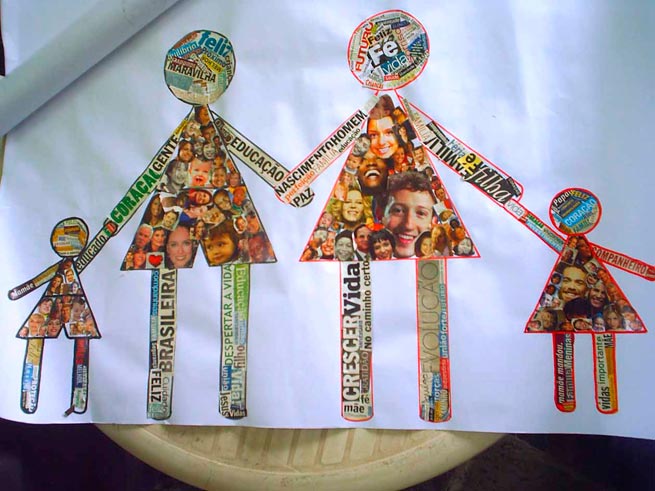 Música: Assista ao vídeo do link abaixo e observe a dinâmica musical.4º ANODinâmica musicalhttps://www.youtube.com/watch?v=7rQ3rnrZxnYEducação Física:  ATIVIDADE: ALFABETO DA EDUCAÇÃO FÍSICARealização da atividade: Fazer o exercício de acordo com cada letra.Podem utilizar as letras do seu nome ou outra palavra que escolher. Exemplo: Utilizando o meu nome: FABIANO:F:Fazer estátua na forma de aviãozinho por 15 segundos, depoisA: Agachar e levantar 10 vezes, depoisB: 15 pulos sem sair do lugar, e assim por diante, até completar todas as letras do nome escolhido.Brinque com sua família! Não esqueça do alongamento antes de iniciar.Inglês: Roteiro de Estudos – 3º Ano1º Momento - Pedir para que o aluno cante a música da Teacher: “Hello teacher, hello teacher, how are you, how are you? I’m fine, I’m fine. Thank You, Thank You”. È importante que o aluno “entre no clima” da aula que está começando, pois, tal atitude traz uma proximidade das aulas e do dia-a-dia em sala de aula.2º Momento – Explicar que faremos uma revisão dos conteúdos vistos em sala de aula. Para isso, acessaremos o site do Objetivo. Acessar o site www.objetivo.br . Na área EAD OBJETIVO, clique em Conteúdo on-line, opção Inglês – Módulo 1 – Let’s make friends... for a better world (objetivo talks) e Módulo 2 – Let’s preserve water... for a better world – Nesta seção, as crianças encontrarão vídeos e jogos relacionados ao conteúdo, inclusive, algumas atividades são muito semelhantes as realizadas em sala de aula. Assista, jogue, pontue as dúvidas que surjam para que possamos saná-las.3º Momento - Realizar a lista de exercícios extra relacionados ao conteúdo. Durante a resolução, algumas dúvidas podem e irão surgir. Caso não consiga responde-las, escreva e me envie para que eu possa ajudar na melhor apreensão do conteúdo. Nesse momento é importante sempre usar palavras positivas, como: Very Good, Well Done, Beautiful. Elogios são sempre bem-vindos, principalmente quando são os pais que os fazem.4º Momento – Que tal um jogo sobre os Numbers? Tente fazer um ditado sobre os números. Fale em Inglês e peça para que ele escreva o numeral, ou ainda, pergunte a hora: What time is it? Faça dos momentos de aprendizagem, algo prazeroso! Divirtam-se.Atividade de Inglês (clique em cima da atividade duas vezes para abrir e imprimir)Teacher Luciana (19) 99999 – 2727    	Teacher Abielly (66) 996143361QUARTA 22/04Português: Unidade 2 – Perguntas e mais perguntas... p. 101, Produção de texto (Encarte 151/152).                   Videoaula no portal Objetivo - Professora: Deborah Cristina Catarinacho Aula: Diálogo com o texto: Produção de texto.Geografia: Unidade 1 – Conhecendo paisagens, p. 232 a 235.                  Lição 2, p. 249 e 250.QUINTA 23/04Matemática: Revisão - Atividade extra referente ao conteúdo da unidade 3 (p. 52), disponível para a impressão.Ciências: Unidade 1 – Animais invertebrados e invertebrados, p.131 a 133.Assistir ao videoclipe – A Metamorfose das Borboletashttps://www.youtube.com/watch?v=R4vXAUUPuocSEXTA 24/04Português: Unidade 1 – Eu me comunico! E você? p. 45 a 48.Matemática: Revisão - Atividade extra referente ao conteúdo da unidade 2 (p. 37), disponível para a impressão.                                                    